RECRIPROCAL CARDSTANDING LONG JUMPKey Teaching PointsTask In pairs:Pupil 1 stands with feet level with the take-off coneThey make 3 attempts to jumpPupil 2 makes comments based on the key teaching points after each attempt and gives feedback to pupil 1.After all three attempts the final distance is recorded and pupils swap roles.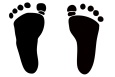 Take off cone	       Cones set to measure distanceAttempt 1Attempt 2Attempt 3Distance achievedTake offFeet shoulder width apartArms swing backwards and then forwardsKnees bent before take offTwo-footed take offLandingTwo footed landingKnees bent on landingHead faces forwards